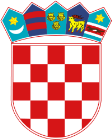     REPUBLIKA HRVATSKAOPĆINSKI SUD U ŠIBENIKU     URED PREDSJEDNIKAStjepana Radića 81, ŠIBENIKBROJ RKP-a: 4340Matični broj: 03019772OIB: 29399232217Broj: 17 Su-92/2021Šibenik, 27. siječnja 2020.MINISTARSTVO PRAVOSUĐA RHZ A G R E B –BILJEŠKE UZ GODIŠNJI FINANCIJSKI IZVJEŠTAJZA 2020. GODINUBILJEŠKE UZ BILANCUPovećanje vrijednosti  osnovnih sredstavaAOP 015 – uredska oprema i namještaj – povećanje za 142.375,52 kn ( računalna oprema 25.581,18 kn i uredska oprema – arhivski regal  100.677,85 kn, stolice 3.500,00 kn i ormari 7.973,75 kn)AOP 017 – oprema za održavanje i zaštitu – dva vatrogasna aparataAOP 049 sitni inventar – povećanje za 2.646,00 kn ukupno sitni inventar u upotrebi 287.357,59 kn Ukupna vrijednost nefinancijske imovine 20.201.058,18 kn.AOP 063 – financijska imovina 18.489.927,15 kn sastoji se od:AOP 064 – Novac u banci i blagajni 12.317.622,58 knNovac na depozitnom računu – predujam sredstava od stranaka 12.305.806,09 kn, a na žiro računu je 11.816,49 kn AOP 081 – ostala potraživanja 159.829,23 kn AOP 153 – sudske pristojbe – 3.812.064,30 kn AOP 164 – kontinuirani rashodi budućih razdoblja – 2.200.411,04 kn AOP 081 – ostala potraživanja – 159.829,23 kn – potraživanja za refundacije bolovanja preko 42 dana i ozljeda na radu je 156.293,88 kn,  INA kartica u iznosu od 2.865,35 kn (avansno uplaćena sredstva od stranaka za izlazak na očevid i iz sredstva riznice) i 670,00 kn ostala potraživanja (Knin).AOP 164 kontinuirani rashodi budućih razdoblja – 2.200.411,04 kn – plaća 12/2020. 1.886.791,70 kn, naknada za prijevoz za 12/2020 62.346,76 kn i kontinuirani rashodi za 12/2020 251.272,58 kn.AOP 172 – obveze za materijalne rashode – 434.529,03 knAOP 173 – obveze za ostale financijske rashode – 778,84 knAOP 180 – ostale tekuće obveze – 12.462.770,77 kn AOP 204 – obveze za kredite od tuzemnih kreditnih institucija izvan javnog sektora – 102.778,47 kn Dana 10.07.2019. sklopljen je Ugovor o financijskom leasingu br. 23/065/19 između davatelj leasinga: Euro leasing Podružnica Zadar i primatelja leasinga Općinski sud u Šibeniku, Šibenik za nabavku osobnog automobila Škoda Octavia 1,0, na vrijeme trajanja ugovora o leasingu od 60 mjeseci. Vrijednost nabave je 141.500,00 kn, a mjesečni iznos leasinga je 2.677,78 kn AOP 243 – manjak prihoda poslovanja – 23.702,71 knAOP 244 – manjak prihoda od nefinancijske imovine  – 57.162,25 kn AOP 245 – manjak prihoda od financijske imovine – 26.142,53 kn  Popis ugovornih odnosa – nemamo. Popis sudskih sporova u tijeku – nemamo. BILJEŠKE UZ PR-RASAOP 056 – kapitalne pomoći proračunu iz drugih proračuna ( pomoći iz općinskih proračuna, na temelju Sporazuma o sufinanciranju postupka osnivanja zemljišnih knjiga za KO Sevid i KO Račice) 13.598,00 knAOP 116 – ostali nespomenuti prihodi 424.494,68 kn očevidi i obnova zemljišnih knjigaAOP 126 - prihodi od pruženih usluga (fotokopiranje) 5.976,00 kn, AOP 131 – prihodi iz nadležnog proračuna za financiranje rashoda poslovanja – doznačena sredstva iza proračuna su 28.612.988,71 knAOP 151 – plaće za redovan rad – 19.277.495,99 kn  AOP 153 – prekovremeni rad – 38.094,78 kn AOP 160 – materijalni rashodi – 5.767.958,92 knAOP 282 – višak prihoda poslovanja 84.642,61 kn AOP 285 – manjak prihoda poslovanja – preneseni 108.345,32 kn, manjak je tijekom 2020. godine korigiran (uvećan) za iznos koji je ustanovljen prilikom usklade sa Zavodom za vještačenje, naime naknada za nezapošljavanje invalida plaćala se za manji broj nego što je bilo potrebno. Iz navedenog razloga je nastala razlika u iznosu 13.337,89kn i kamate 2979,20 kn. Preneseni manjak je korigiran (umanjen) za naknadno priznatu ozljedu na radu, a bolovanje je bilo isplaćeno u 2019. godini za 676,36 kn, te za ispravak knjiženja kod INA kartice 2.476,45 kn.AOP 399 – manjak prihoda o nefinancijske imovine – 23.925,92 kn AOP 401 – manjak prihoda od nefinancijske imovine – preneseni – 33.236,33 kn AOP 405 –ukupan višak  prihoda 2020.g. – 60.716,,00 kn AOP 408 – ukupni preneseni manjak – 14.581,00 kn AOP 596 – otplata glavnice primljenih kredita od tuzemnih kreditnih institucija izvan javnog sektora – 26.142,53 knAOP 626 – manjak primitaka od financijske imovine – 26.142,53 kn AOP 631 – višak prihoda i primitaka 2020.g. 34.574,16 kn AOP 634 – manjka prihoda i primitaka prenesen iz godina prije 141.581,65 kn AOP 636 – manjak prihoda i primitaka  za pokriće u sljedećem razdoblju – 107.007,49 kn Tijekom 2020. godine je na temelju Odluke o raspodjeli rezultata za 2019. godine – manjak prihoda od nefinancijske imovine u iznosu 162.157,33 pokriven viškom prihoda od financijske imovine u iznosu 128.921,00 kn ( dio manjka prihoda od nefinacijske imovine u iznosu 33.236,33 kn ostaje nepokriven)BILJEŠKE UZ P-VRIOAOP 020 – povećanje dugotrajne imovine 142.375,52 kn,AOP 023 – povećanje sitni inventar 2.646,00 knBILJEŠKE UZ RAS –FUNKCIJSKI AOP 033- sudovi – ukupni rashodi 2020. g. 28.996.341,70 kn OSOBA ZA KONTAKT: Helena BorićBroj telefona: 022-209-176E-mail adresa: helena.boric@zssi.pravosudje.hrPREDSJEDNICA SUDAIris Živković